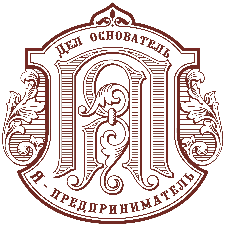 ДЕНЬ ПРЕДПРИНИМАТЕЛЯ ЯРОСЛАВСКОЙ ОБЛАСТИ 30 МАЯ 2019Площадка №1Форум «Креативные индустрии» концерт-холл «Кино», Волжская наб., д. 4Форум «Креативные индустрии» концерт-холл «Кино», Волжская наб., д. 409:00-10:00Регистрация участниковРегистрация участников10:00-12:30Старт - сессия «Роль креативных индустрий в развитии регионов»Старт - сессия «Роль креативных индустрий в развитии регионов»12:30-13:00Кофе-брейк / ПРЕСС ПОДХОДКофе-брейк / ПРЕСС ПОДХОД13:00-15:30«Битва за реальный кейс»Масштабный креативный штурм со спикерами на тему как родить идею и воплотить ее в проект. Как от студии перейти в производство.Истории успехов и провалов предпринимателей.«Битва за реальный кейс»Масштабный креативный штурм со спикерами на тему как родить идею и воплотить ее в проект. Как от студии перейти в производство.Истории успехов и провалов предпринимателей.16:30-19:00Бизнес-квиз «Технологии прорывных решений»Бизнес-квиз «Технологии прорывных решений»Площадка №2Конференция «Мой бизнес»гостиница «Юбилейная», Которосльная наб., д. 26Конференция «Мой бизнес»гостиница «Юбилейная», Которосльная наб., д. 2609:00-10:00Регистрация участниковРегистрация участников10:00-12:00 Зал «Серебряный»Зал «Звёздное небо»10:00-12:00 Круглый стол«Выход на «удаленные» рынки – практическое руководство»Круглый стол«Финансовые возможности для поддержки субъектов малого и среднего предпринимательства Ярославской области»12:00-13:00 Кофе-брейкКофе-брейк13:00-15:00Тематическая сессия«Особенности ведения бизнеса в странах Ближнего Востока и Северной Африки»»Круглый стол«Развитие малого промышленного бизнеса: от закупок до кооперации»Площадка №3«Точка кипения» ЯрГУ ул. Комсомольская, д. 3«Точка кипения» ЯрГУ ул. Комсомольская, д. 310:00-10:30Регистрация участниковРегистрация участников10:30-12:00Спикер – сессия«Бизнес в сфере медиа»Спикер – сессия«Бизнес в сфере медиа»12:00-13:00Кофе-брейкКофе-брейк13.00-14.00Тренинг на развитие навыков генерации предпринимательских идейТренинг на развитие навыков генерации предпринимательских идей14.00-16.00Стратегическая сессия с фасилитацией«Битва Бизнесов»Стратегическая сессия с фасилитацией«Битва Бизнесов»Площадка №4 «Polytech-connect» ЯГТУ Московский пр-т., д. 84, корпус «А», ауд. 315 «Polytech-connect» ЯГТУ Московский пр-т., д. 84, корпус «А», ауд. 31510:00-10:30Регистрация участниковРегистрация участников10:30-12:00Спикер – сессия«Партнерство университета с бизнес-средой»Спикер – сессия«Партнерство университета с бизнес-средой»12:00-13:00Кофе-брейкКофе-брейк13:00-14:00Обучающий тренинг«С чего начать свой бизнес»Обучающий тренинг«С чего начать свой бизнес»14:00-16:00Деловая игра«Финансовая грамотность будущих предпринимателей»Деловая игра«Финансовая грамотность будущих предпринимателей»